Кинопрокатная компания «Russian World Vision», кинокомпания «АБС» и студия «Хлеб» представляют спортивную драмуот создателей истерна “Красный Призрак”«Легенда о самбо»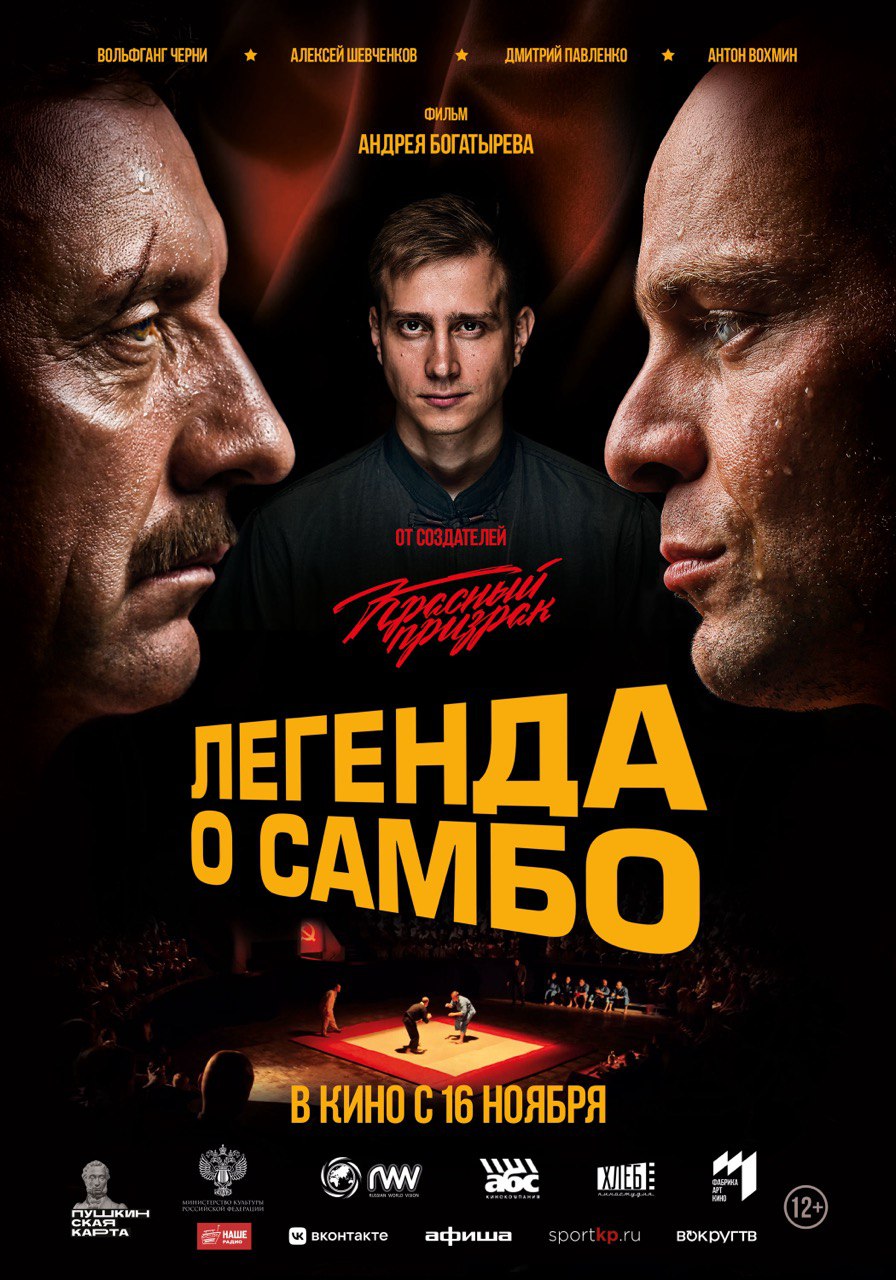 Режиссер: Андрей БогатыревПродюсеры: Татьяна Воронецкая, Андрей Богатырев, Константин Ёлкин.Сценарий: Георгий ШенгелияКомпозитор: Сергей СоловьевЖанр: драма, приключения, спорт, биографияСтрана: РоссияГод: 2023
Хронометраж: 104 минутыПроизводство: Кинокомпания «АБС»,  «Студия «Хлеб», Кинокомпания «Russian World Vision».В ролях: Дмитрий Павленко, Вольфганг Черни, Антон Вохнин, Алексей Шевченков, Ольга Сташкевич, Владимир Гостюхин, Павел Абраменков, Вячеслав Шихалеев, Денис Кузнецов. Возрастное ограничение: 12+Рейтинг ожидания зрителей на портале «Кинопоиск» – 92%. В прокате – с 16 ноября 2023 года МАТЕРИАЛЫ ДЛЯ СМИ:Трейлер (смотреть): https://youtu.be/vCSkc3-Zkxk?si=mfNCVwJfb73DM2wN Трейлер (скачать):  https://disk.yandex.ru/i/5PNZJrKBEDg0mwПостер: https://disk.yandex.ru/i/mS066FeWyWMwNg Кадры: https://disk.yandex.ru/d/845sH6GqM7n08w 16 ноября 2023 года исполнится 85 лет самбо. Именно в этот день, специально к юбилею этого вида спорта кинопрокатная компания «Russian World Vision» выпустит в кинотеатрах спортивную драму «Легенда о самбо». Главные герои картины — создатели искусства самообороны Виктор Спиридонов и Василий Ощепков, также их ученик Анатолий Харлампиев. Режиссером и сопродюсером фильма выступил Андрей Богатырев, создатель фильмов «Красный призрак», «Иуда», «Белые ночи», а также популярных сериалов «Вампиры средней полосы», «Чума», «Саша+Таня».Самбо — это не только спорт, но и жизненная философия. Это стремление к совершенству и собранность, быстрота реакции и воля, мужественность и точность в оценке ситуации. Самбо воспитывает и закаляет характер, все те качества, которые нужны не только на спортивной арене, но и в жизни. Именно это стремились передать в своей работе авторы фильма.Сюжет картины сконцентрирован на истории создания национальной борьбы. Самбо — единственный международно признанный вид спорта, официальным языком которого является русский язык. Это относительно молодой, но довольно популярный и интенсивно развивающийся вид спортивного единоборства.  В России им занимаются более двух миллионов человек. Основанием технического арсенала самбо служит комплекс наиболее эффективных приёмов защиты и нападения, отобранных из различных видов боевых искусств и национальной борьбы многих народов мира. Во многом свою известность в наше время самбо получило благодаря бойцам и спортсменам, среди которых: Хабиб Нурмагомедов, Федор Емельяненко и Олег Тактаров. Наряду с понятием «русский балет», «русский авангард», «русская литература», самбо по праву считается культурным достоянием России.«Я доволен, что в фильме «Легенда о самбо» нам удалось сохранить основную  часть группы  фильма «Красный призрак». Здорово, что у нас совпали творческие пути и видение того, что мы хотим показывать и рассказывать зрителям в кино», — сказал режиссер фильма Андрей Богатырев.Над фильмом работали: Генеральный продюсер фильма Татьяна Воронецкая,  продюсеры Константин Ёлкин, Андрей Богатырев, Елена Белова, Вольфганг Черни,  композитор Сергей Соловьёв; актёры: Дмитрий Павленко, Алексей Шевченков, Владимир Гостюхин, Ольга Сташкевич. известный австрийский актёр Вольфганг Черни и Антон Вохмин — вся та группа, которая работала над созданием истерна «Красный призрак», поддержанного критиками и зрителями. «Легенда о самбо» — участник многих кинофестивалей. Фильм открыл XVI Международный кинофестиваль “Восток & Запад. Классика и Авангард” в Оренбурге. Также входил в конкурсную программу ХII Московского международного кинофестиваля «Будем жить», “Горький Fest 2022”, всероссийского фестиваля исторических фильмов “КиноВЕЧЕ”, а также вошёл во внеконкурсную программу Lendoc Film Festival. «Легенда о самбо» — картина совместного производства Кинокомпаниии «АБС»,  «Студии «Хлеб» и кинокомпании «Russian World Vision».Специально для фильма была написана песня «Учитель» музыкантом  и композитором Александром Ф. Скляром (группа “Ва-банкъ”). Клип на песню “Учитель” группы Ва-БанкЪ и Александр Ф. Скляр: https://youtu.be/n8btxDhv70E?si=QwNpZ33-Rru7q60p  Фильм снят при поддержке Министерства культуры Российской Федерации.О ГЛАВНЫХ ПЕРСОНАЖАХВиктор Спиридонов (актёр Дмитрий Павленко) Главный герой, начальник школы джиу-джитсу по подготовке инструкторов милиции при Главном управлении рабоче-крестьянской милиции, тоже основатель самбо. Виктор прошёл Русско-японскую войну, активно разрабатывал приёмы для самообороны и мечтал создать национальную борьбу. Его приглашают готовить бойцов к Спартакиаде, но на его пути появляется Василий Ощепков, которого партия тоже назначает готовить бойцов к соревнованиям. Василий Ощепков (актёр Вольфганг Черни) Главный герой, родоначальник советского дзюдо и один из основателей самбо. С детства обучался искусству дзюдо в Японии. Василий одержим созданием национальной борьбы, но чтобы она стала не просто системой, а практически особой философией. Его приглашают подготовить бойцов к Спартакиаде. Анатолий Харлампиев (актёр Антон Вохмин) Главный герой, от лица которого ведётся повествование, ученик Василия Ощепкова. Выходец из цирковой семьи и кулачный боец. В один из дней он со своей шайкой попадает в отделение милиции, после чего оказывается среди бойцов, готовящихся к Спартакиаде.  СИНОПСИС (для сайтов) 	Москва. 1936 год. Спартакиада. Приглашена сильнейшая команда борцов. И вот решающий поединок.  Кто одержит победу, кого ждет поражение, а кого –  неожиданный поворот судьбы…        	Два мастера боевых искусств. Один – с детства обучался искусству дзюдо в Японии – Василий Ощепков. Другой, прошедший Русско-японскую войну, разрабатывающий приемы для самообороны –  Виктор Спиридонов. Оба одержимы идеей создания национальной борьбы. Так рождалось самбо.        	Напряжение боев, интрига соревнований, великая эпоха открытий и надежд – все это переплетается с судьбами двух великих создателей самбо и их ученика Анатолия Харлампиева.